CALENDARIO PROVE ORALII CANDIDATI DOVRANNO PRESENTARSI A SCUOLA 30 MINUTI PRIMA DEL LORO ESAME ORALE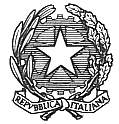 ISTITUTO COMPRENSIVO STATALE “A. POLIZIANO”Viale Morgagni n. 22 – 50134 FIRENZETel. 055/4360165 – FAX 055/433209 –C.M. FIIC85700L – C.F. 94202800481e-mail: fiic85700l@istruzione.itpec: fiic85700l@pec.istruzione.itsito http://www.icpoliziano.gov.it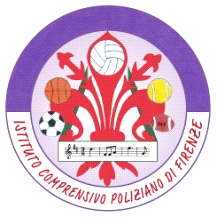 